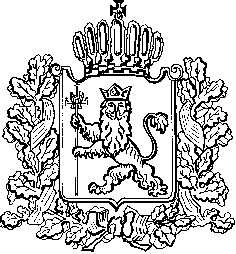 ИЗБИРАТЕЛЬНАЯ КОМИССИЯ ВЛАДИМИРСКОЙ ОБЛАСТИПОСТАНОВЛЕНИЕ 22.06.2022								№ 158В связи с принятием Федеральных законов от 21.12.2021 № 414-ФЗ «Об общих принципах организации публичной власти в субъектах Российской Федерации», от 14.03.2022 № 60-ФЗ «О внесении изменений в отдельные законодательные акты Российской Федерации», от 01.04.2022 № 90-ФЗ «О внесении изменений в отдельные законодательные акты Российской Федерации», Закона Владимирской области от 06.06.2022 № 38-ОЗ «О внесении изменений в Закон Владимирской области «Избирательный кодекс Владимирской области» и признании утратившими силу отдельных положений законов Владимирской области» Избирательная комиссия Владимирской области  постановляет:1. Внести в Порядок открытия, ведения и закрытия специальных избирательных счетов для формирования избирательных фондов кандидатов при проведении выборов депутатов представительных органов и глав муниципальных образований на территории Владимирской области, утвержденный Постановлением Избирательной комиссии Владимирской области от 04.06.2020 № 87, изменения согласно приложению к настоящему Постановлению.2. Настоящее Постановление распространяется на правоотношения, возникшие с 14 июня 2022 года.3. Разместить настоящее Постановление на официальном сайте Избирательной комиссии Владимирской области в информационно-телекоммуникационной сети Интернет» и опубликовать в сетевом издании «Вестник Избирательной комиссии Владимирской области».Председатель Избирательной комиссии						В.А. Минаев Секретарь Избирательной комиссии						Н.А. УльеваИзменения, вносимые в Порядок открытия, ведения и закрытия специальных избирательных счетов для формирования избирательных фондов кандидатов при проведении выборов депутатов представительных органов и глав муниципальных образований на территории Владимирской области 1) абзац третий преамбулы изложить в следующей редакции: «В случае, если полномочия избирательной комиссии, организующей подготовку и проведение выборов в органы местного самоуправления, возложены на территориальную избирательную комиссию соответствующего района Владимирской области (далее – территориальная избирательная комиссия), полномочия окружной избирательной комиссии - на иную избирательную комиссию (далее - окружная избирательная комиссия), указанные территориальная избирательная комиссия, иная избирательная комиссия реализуют соответственно все полномочия избирательной комиссии, организующей подготовку и проведение выборов в органы местного самоуправления, окружной избирательной комиссии, предусмотренные настоящим Порядком.»;2) в пункте 1.1 слова «избирательной комиссией муниципального образования (территориальной избирательной комиссией)» заменить словами «территориальной избирательной комиссией»;3) в пункте 1.3:а) в абзаце втором слова «избирательной комиссии соответствующего муниципального образования (территориальной избирательной комиссии)» заменить словами «территориальной избирательной комиссии»;б) в абзаце пятом слова «избирательной комиссии соответствующего муниципального образования (территориальной избирательной комиссии)» заменить словами «территориальной избирательной комиссии»;4) в пункте 1.5 слова «избирательную комиссию муниципального образования (территориальную избирательную комиссию)» заменить словами «территориальную избирательную комиссию»;5) в пункте 2.8:а) в абзаце первом слова «избирательной комиссии муниципального образования (территориальной избирательной комиссии)» заменить словами «территориальной избирательной комиссии»;б) в абзаце четвертом слова «избирательной комиссии муниципального образования (территориальной избирательной комиссии)» заменить словами «территориальной избирательной комиссии»;6) пункт 3.1 изложить в следующей редакции: «Все финансовые операции по специальным избирательным счетам зарегистрированных кандидатов, за исключением возвратов в избирательные фонды неизрасходованных средств и зачисления на указанные счета средств, перечисленных до дня (первого дня) голосования, прекращаются в день (первый день) голосования.»;7) в пункте 3.2 слова «оплате расходов со специальных избирательных счетов» заменить словами «специальным избирательным счетам», слова «избирательную комиссию муниципального образования (территориальную избирательную комиссию)» заменить словами «территориальную избирательную комиссию», слова «избирательной комиссий муниципального образования (территориальной избирательной комиссией)» заменить словами «территориальной избирательной комиссии»;8) в пункте 3.3:а) в абзаце первом слова «избирательной комиссии муниципального образования (территориальной избирательной комиссией)» заменить словами «территориальной избирательной комиссии»;б) в абзаце третьем слова «избирательная комиссия муниципального образования (территориальная избирательная комиссия)» заменить словами «территориальная избирательная комиссия».О внесении изменений в Порядок открытия, ведения и закрытия специальных избирательных счетов для формирования избирательных фондов кандидатов при проведении выборов депутатов представительных органов и глав муниципальных образований на территории Владимирской областиПриложение к Постановлению Избирательной комиссии Владимирской области от 22.06.2022 № 158СОГЛАСОВАНОУТВЕРЖДЕНЫУправляющий Отделением по Владимирской области Главного управления Центрального Банка Российской Федерации по Центральному федеральному округу___________ Н.В. КалашниковаПостановлением Избирательной комиссии Владимирской областиот 22.06.2022 № 158